BURSA ULUDAĞ ÜNİVERSİTESİ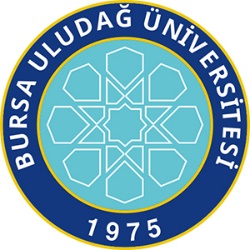 FEN-EDEBİYAT FAKÜLTESİPSİKOLOJİ BÖLÜMÜ2020-2021 EĞİTİM-ÖĞRETİM YILI YAZ OKULU DENKLİK TALEPLERİ SONUÇLANAN ÖĞRENCİLER (Bursa Uludağ Üniversitesi’nde Başka Bölüm ya da Fakülteden Ders Almak İsteyen Öğrenciler İçin)(Güncelleme Tarihi:29.07.2021)Öğrenci NumarasıÖğrencinin Adı-SoyadıBursa Uludağ Üniversitesi Başka Bölüm ya da Fakülteden Almak İstediği Dersin Kodu ve AdıDersin Psikoloji Bölümündeki KarşılığıSonuç081911038Fatıma Nur KeloğluFLS1001 Felsefeye Giriş  (BUÜ Fen-Edebiyat Fakültesi-Felsefe Bölümü)FLS1001 Felsefeye GirişUygun bulunmuştur. Onaylandı.081511092İsmail MuhammedRPD3003 Psikolojik Testler (BUÜ Eğitim Fakültesi Psikolojik Danışmanlık ve Rehberlik Bölümü)PSI4061 Psikolojik TestlerUygun bulunmuştur. Onaylandı.081711133Fatma GülüşovaEKO1202 Betimsel İstatistik (BUÜ İktisadi ve İdari Bilimler Fakültesi)EKO2209 İSTATİSTİK IUygun bulunmuştur. Onaylandı.081711133Fatma GülüşovaEKO2204 Çıkarımsal İstatistik (BUÜ İktisadi ve İdari Bilimler Fakültesi)EKO2010 İSTATİSTİK IIUygun bulunmamıştır. Reddedildi.081711133Fatma GülüşovaTDE4003 Batı Edebiyatı (BUÜ Fen-Edebiyat Fakültesi)TDE0504 BATI EDEBİYATIUygun bulunmuştur. Onaylandı.081811028Çağan YenigülMAT1005 Soyut Matematik I (BUÜ Fen Edebiyat Fakültesi Matematik Bölümü)MAT0505 Soyut Matematik IUygun bulunmuştur. Onaylandı.081811005Aslı ÇiçekEKO2204 Çıkarımsal İstatistik (BUÜ İktisadi ve İdari Bilimler Fakültesi)EKO2010 İSTATİSTİK IIUygun bulunmamıştır. Reddedildi.081611097Elif AydınRPD3003 Psikolojik Testler (BUÜ Eğitim Fakültesi Psikolojik Danışmanlık ve Rehberlik Bölümü)PSI4061 Psikolojik TestlerUygun bulunmuştur. Onaylandı.081911157Laman AhmadovaFLS1001 Felsefeye Giriş  (BUÜ Fen-Edebiyat Fakültesi-Felsefe Bölümü)FLS1001 Felsefeye GirişUygun bulunmuştur. Onaylandı.081811171Nuran ÇubukEKO1202 Betimsel İstatistik (BUÜ İktisadi ve İdari Bilimler Fakültesi Ekonometri Bölümü)EKO2209 İSTATİSTİK IUygun bulunmuştur. Onaylandı.081811171Nuran ÇubukEKO2204 Çıkarımsal İstatistik (BUÜ İktisadi ve İdari Bilimler Fakültesi Ekonometri Bölümü)EKO2010 İSTATİSTİK IIUygun bulunmamıştır. Reddedildi.081811171Nuran ÇubukRPD3003 Psikolojik Testler (BUÜ Eğitim Fakültesi Psikolojik Danışmanlık ve Rehberlik Bölümü)PSI4061 Psikolojik TestlerUygun bulunmuştur. Onaylandı.081811153Edriss RasooliFLS1001 Felsefeye Giriş  (BUÜ Fen-Edebiyat Fakültesi-Felsefe Bölümü)FLS1001 Felsefeye GirişUygun bulunmuştur. Onaylandı.081511096ŞENAY AKRPD3003 Psikolojik Testler (BUÜ Eğitim Fakültesi Psikolojik Danışmanlık ve Rehberlik Bölümü)PSI4061 Psikolojik TestlerUygun bulunmuştur. Onaylandı.081711110ELNARA TEMELEKO1202 Betimsel İstatistik (BUÜ İktisadi ve İdari Bilimler Fakültesi)EKO2209 İSTATİSTİK IUygun bulunmuştur. Onaylandı.  081711122   İrem Begüm YanıklarRPD3003 Psikolojik Testler (BUÜ Eğitim Fakültesi Psikolojik Danışmanlık ve Rehberlik Bölümü)PSI4061 Psikolojik TestlerUygun bulunmuştur. Onaylandı.    081711001   Büşra ÇelikRPD3003 Psikolojik Testler (BUÜ Eğitim Fakültesi Psikolojik Danışmanlık ve Rehberlik Bölümü)PSI4061 Psikolojik TestlerUygun bulunmuştur. Onaylandı.081911073Elif Nur AvcıFLS1001 Felsefeye Giriş  (BUÜ Fen-Edebiyat Fakültesi-Felsefe Bölümü)FLS1001 Felsefeye GirişUygun bulunmuştur. Onaylandı.081911073Elif Nur AvcıEKO1202 Betimsel İstatistik (BUÜ İktisadi ve İdari Bilimler Fakültesi Ekonometri Bölümü)EKO2209 İSTATİSTİK IUygun bulunmuştur. Onaylandı.081411008Hayrunnisa KASAPRPD3003 Psikolojik Testler (BUÜ Eğitim Fakültesi Psikolojik Danışmanlık ve Rehberlik Bölümü)PSI4061 Psikolojik TestlerUygun bulunmuştur. Onaylandı.0816110102 FATMA ŞİMAL KAVAKEKO1202 Betimsel İstatistik (BUÜ İktisadi ve İdari Bilimler Fakültesi Ekonometri Bölümü)EKO2209 İSTATİSTİK IUygun bulunmuştur. Onaylandı.081711049Derya ÇarEKO1202 Betimsel İstatistik (BUÜ İktisadi ve İdari Bilimler Fakültesi Ekonometri Bölümü)EKO2209 İSTATİSTİK IUygun bulunmuştur. Onaylandı.081711147İkra ALTINSOYRPD3003 Psikolojik Testler (BUÜ Eğitim Fakültesi Psikolojik Danışmanlık ve Rehberlik Bölümü)PSI4061 Psikolojik TestlerUygun bulunmuştur. Onaylandı.081911082 Asude Beyza UÇUCURPD3003 Psikolojik Testler (BUÜ Eğitim Fakültesi Psikolojik Danışmanlık ve Rehberlik Bölümü)PSI4061 Psikolojik TestlerUygun bulunmuştur. Onaylandı.081711034Fadime SavaşRPD3003 Psikolojik Testler (BUÜ Eğitim Fakültesi Psikolojik Danışmanlık ve Rehberlik Bölümü)PSI4061 Psikolojik TestlerUygun bulunmuştur. Onaylandı.081711131Guvanch YoldashovEKO1202 Betimsel İstatistik (BUÜ İktisadi ve İdari Bilimler Fakültesi Ekonometri Bölümü)EKO2209 İSTATİSTİK IUygun bulunmuştur. Onaylandı.0816110108Vahide ÖmerFLS1001 Felsefeye Giriş  (BUÜ Fen-Edebiyat Fakültesi-Felsefe Bölümü)FLS1001 Felsefeye GirişUygun bulunmuştur. Onaylandı.0816110108Vahide ÖmerPSİ4075 Sosyal Psikolojide Çağdaş Konular PSİ2004d Sosyal Psikoloji IIUygun bulunmamıştır. Reddedildi.0816110108Vahide ÖmerSSY2008 Sosyoloji Tarihi II (BUÜ Fen-Edebiyat Fakültesi-Sosyoloji Bölümü)SSY1071 Sosyolojiye BaşlangıçUygun bulunmamıştır. Reddedildi.081811086Dilek ALİOĞLUEKO2204 Çıkarımsal İstatistik (BUÜ İktisadi ve İdari Bilimler Fakültesi)EKO2010 İSTATİSTİK IIUygun bulunmamıştır. Reddedildi.   081811136Çiğdem KADIOĞLUEKO2201 Çıkarımsal İstatistik (BUÜ İktisadi ve İdari Bilimler Fakültesi)EKO2010 İSTATİSTİK IIUygun bulunmamıştır. Reddedildi.081711053BEYZANUR EKİNCİ RPD3003 Psikolojik Testler (BUÜ Eğitim Fakültesi Psikolojik Danışmanlık ve Rehberlik Bölümü)PSI4061 Psikolojik TestlerUygun bulunmuştur. Onaylandı.081811147Defne TunalıKAM1103 SosyolojiSSY1071 Sosyolojiye BaşlangıçUygun bulunmuştur. Onaylandı.081711002NİHAL HACIOĞLURPD3003 Psikolojik Testler (BUÜ Eğitim Fakültesi Psikolojik Danışmanlık ve Rehberlik Bölümü)PSI4061 Psikolojik TestlerUygun bulunmuştur. Onaylandı.081911028Heval ErdoğanEKO2201 Çıkarımsal İstatistik (BUÜ İktisadi ve İdari Bilimler Fakültesi)EKO2010 İSTATİSTİK IIUygun bulunmamıştır. Reddedildi.081711014Seda YalçınRPD3003 Psikolojik Testler (BUÜ Eğitim Fakültesi Psikolojik Danışmanlık ve Rehberlik Bölümü)PSI4061 Psikolojik TestlerUygun bulunmuştur. Onaylandı.081611092Deniz DilbazRPD3003 Psikolojik Testler (BUÜ Eğitim Fakültesi Psikolojik Danışmanlık ve Rehberlik Bölümü)PSI4061 Psikolojik TestlerUygun bulunmuştur. Onaylandı.081711016Muhammet Emin KoşkoşRPD3003 Psikolojik Testler (BUÜ Eğitim Fakültesi Psikolojik Danışmanlık ve Rehberlik Bölümü)PSI4061 Psikolojik TestlerUygun bulunmuştur. Onaylandı.081711016Muhammet Emin KoşkoşTDE4003 Batı Edebiyatı (BUÜ Fen-Edebiyat Fakültesi)TDE0504 BATI EDEBİYATIUygun bulunmuştur. Onaylandı.081711016Muhammet Emin KoşkoşFLS1001 Felsefeye Giriş  (BUÜ Fen-Edebiyat Fakültesi-Felsefe Bölümü)FLS1001 Felsefeye GirişUygun bulunmuştur. Onaylandı.081911088BURÇİN EBRAR KAYATRH1004 Kültür Tarihi (Din, Bilim, Eğitim,İletişim)TRH1074 Kültür Tarihi IIUygun bulunmuştur. Onaylandı.081911034 ZEYNEP ÖZDEMİR EKO2207 Betimsel İstatistik (BUÜ İktisadi ve İdari Bilimler Fakültesi)EKO2209 İSTATİSTİK IUygun bulunmuştur. Onaylandı.081811078Büşra Nur GüngörTRH1004 Kültür Tarihi (Din, Bilim, Eğitim,İletişim)TRH1074 Kültür Tarihi IIUygun bulunmuştur. Onaylandı.081811163Gülnur BulutFLS1001 Felsefeye Giriş  (BUÜ Fen-Edebiyat Fakültesi-Felsefe Bölümü)FLS1001 Felsefeye GirişUygun bulunmuştur. Onaylandı.081811008Beyza ÖzdamarEKO1202 Betimsel İstatistik (BUÜ İktisadi ve İdari Bilimler Fakültesi Ekonometri Bölümü)EKO2209 İSTATİSTİK IUygun bulunmuştur. Onaylandı.081811116Nihal BerberoğluRPD3003 Psikolojik Testler (BUÜ Eğitim Fakültesi Psikolojik Danışmanlık ve Rehberlik Bölümü)PSI4061 Psikolojik TestlerUygun bulunmuştur. Onaylandı.081811154           ÜLKER MEMMEDOVA TRH1004 Kültür Tarihi (Din, Bilim, Eğitim,İletişim)TRH1074 Kültür Tarihi IIUygun bulunmuştur. Onaylandı.081811123Sidal AhıskalıKAM1103 SosyolojiSSY1071 Sosyolojiye BaşlangıçUygun bulunmuştur. Onaylandı.081811046  Ahsennida ŞENOĞLU RPD3003 Psikolojik Testler (BUÜ Eğitim Fakültesi Psikolojik Danışmanlık ve Rehberlik Bölümü)PSI4061 Psikolojik TestlerUygun bulunmuştur. Onaylandı.081811017  Özgenur GünyeşilRPD3003 Psikolojik Testler (BUÜ Eğitim Fakültesi Psikolojik Danışmanlık ve Rehberlik Bölümü)PSI4061 Psikolojik TestlerUygun bulunmuştur. Onaylandı.081811017  Özgenur GünyeşilEKO1202 Betimsel İstatistik (BUÜ İktisadi ve İdari Bilimler Fakültesi)EKO2209 İSTATİSTİK IUygun bulunmuştur. Onaylandı.081711117Bekir ÖzgüEKO1202 Betimsel İstatistik (BUÜ İktisadi ve İdari Bilimler Fakültesi)EKO2209 İSTATİSTİK IUygun bulunmuştur. Onaylandı. 081911092 Sümeyye YiğitEKO1202 Betimsel İstatistik (BUÜ İktisadi ve İdari Bilimler Fakültesi Ekonometri Bölümü)EKO2209 İSTATİSTİK IUygun bulunmuştur. Onaylandı.081711040Büşra BirinciEKO2207 Betimsel İstatistik (BUÜ İktisadi ve İdari Bilimler Fakültesi)EKO2209 İSTATİSTİK IUygun bulunmuştur. Onaylandı.081811039Yiğit EkmekçiTRH1004 Kültür Tarihi (Din, Bilim, Eğitim,İletişim)TRH1074 Kültür Tarihi IIUygun bulunmuştur. Onaylandı.081811039Yiğit EkmekçiRPD3003 Psikolojik Testler (BUÜ Eğitim Fakültesi Psikolojik Danışmanlık ve Rehberlik Bölümü)PSI4061 Psikolojik TestlerUygun bulunmuştur. Onaylandı.081811039Yiğit EkmekçiMBS0002 Çocuk Psikolojisi(BUÜ Eğitim Fakültesi Sınıf Eğitimi Bölümü)PSİ2012 Ergenlik ve Yetişkinlikte GelişimUygun bulunmamıştır. Reddedildi.0816110103Aysel MehraliyevaRPD3003 Psikolojik Testler (BUÜ Eğitim Fakültesi Psikolojik Danışmanlık ve Rehberlik Bölümü)PSI4061 Psikolojik TestlerUygun bulunmuştur. Onaylandı.    081711012   İrem BozoğluEKO2207 Betimsel İstatistik (BUÜ İktisadi ve İdari Bilimler Fakültesi İşletme Bölümü)EKO2209 İSTATİSTİK IUygun bulunmuştur. Onaylandı.    081711012   İrem BozoğluRPD3003 Psikolojik Testler (BUÜ Eğitim Fakültesi Psikolojik Danışmanlık ve Rehberlik Bölümü)PSI4061 Psikolojik TestlerUygun bulunmuştur. Onaylandı.    081711012   İrem BozoğluTDE4060 Etkili Konuşma Yöntemleri II (BUÜ Fen-Edebiyat Fakültesi-Türk Dili ve Edebiyatı Bölümü)TDE0510 Etkili Konuşma YöntemleriUygun bulunmuştur. Onaylandı.081611052Gülce KOCARPD3003 Psikolojik Testler (BUÜ Eğitim Fakültesi Psikolojik Danışmanlık ve Rehberlik Bölümü)PSI4061 Psikolojik TestlerUygun bulunmuştur. Onaylandı.081811125Gökhan ŞanlıFLS1001 Felsefeye Giriş  (BUÜ Fen-Edebiyat Fakültesi-Felsefe Bölümü)FLS1001 Felsefeye GirişUygun bulunmuştur. Onaylandı.081911140Kemal MajanovEKO1202 Betimsel İstatistik (BUÜ İktisadi ve İdari Bilimler Fakültesi Ekonomi Bölümü)EKO2209 İSTATİSTİK IUygun bulunmuştur. Onaylandı.081811125Gökhan ŞanlıIKT1203 İktisada Giriş (BUÜ İktisadi ve İdari Bilimler Fakültesi Maliye Bölümü)IKT1004 Ekonomiye GirişUygun bulunmuştur. Onaylandı.081811125Gökhan ŞanlıTRH1004 Kültür Tarihi (Din, Bilim, Eğitim,İletişim)TRH1074 Kültür Tarihi IIUygun bulunmuştur. Onaylandı.0815110108Uğur ErdoğanRPD3003 Psikolojik Testler (BUÜ Eğitim Fakültesi Psikolojik Danışmanlık ve Rehberlik Bölümü)PSI4061 Psikolojik TestlerUygun bulunmuştur. Onaylandı.